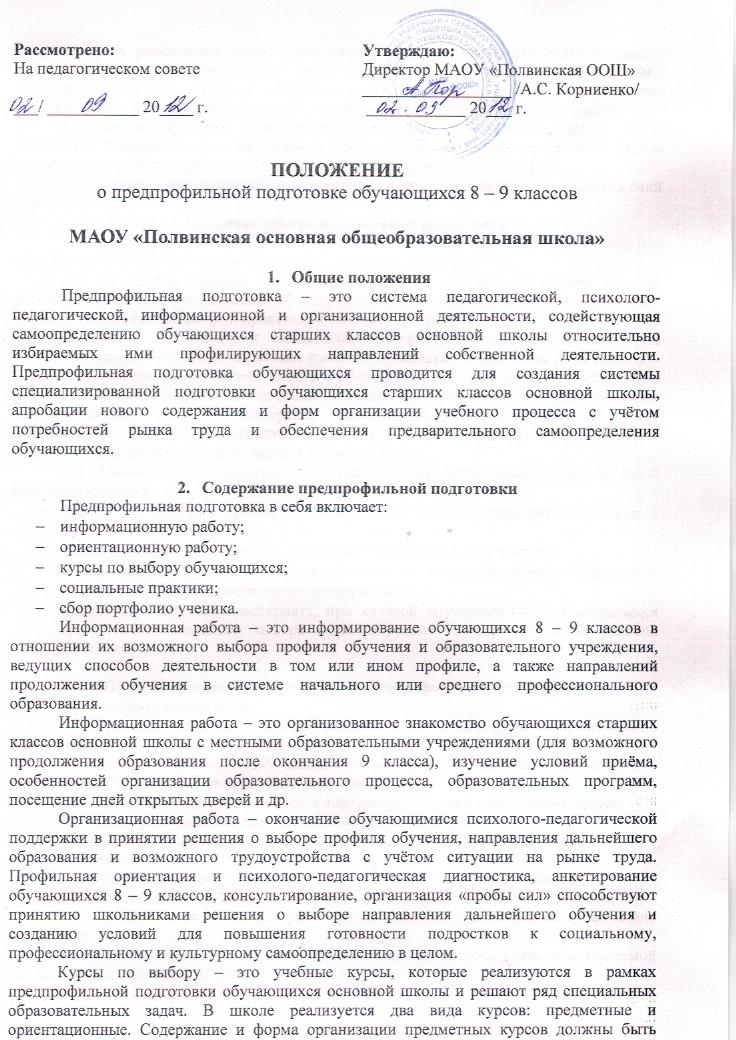 направлены на расширение знаний ученика по тому или иному учебному предмету. Ориентационные курсы представляют собой занятия, способствующие самоопределению ученика относительно профиля обучения в старшей школе. Курсы рекомендуется организовывать в виде учебных моделей и делать их относительно краткосрочными.Социальные практики – это организация знакомства обучающихся с рядом профессий непосредственно на рабочем месте, либо дистанционно с дальнейшим выполнением зачётной работы (минисочинение, эссе, презентация и т.д.).Портфолио – это совокупность сертификационных индивидуальных достижений обучающегося.3. Организация предпрофильной подготовки3.1. Объём предпрофильной подготовки в школе может быть до 60 часов в год, что в среднем составляет 1,5 часа в неделю при 34 учебных неделях в году.3.2. 1/3 объёма времени отводится на курсы по выбору; 1/3 объёма времени используется для информационной работы и профильной ориентации, 1/3 объёма времени используется на организацию и проведение социальных практик.3.3. Курсы по выбору и социальные практики проводятся во II полугодии учителями-предметниками. Социальные практики организуются классным руководителем 8 класса. Классные руководители вместе с психологом проводят профориентационную работу. В функциональные обязанности классных руководителей 8 класса вносится дополнительный пункт о тьютерском сопровождении обучающихся, об учёте посещаемости всех видов занятий входящих в предпрофильную подготовку, о сопровождении обучающихся до места занятий и обратно.3.4. В качестве дополнительных возможностей для организации предпрофильной подготовки возможно:индивидуализировать процесс обучения, более активно применять проектные и исследовательские формы;использовать ресурсы социума для организации социальных практик;использовать современные информационные и коммуникационные технологии (интернет, CD-диски, дистанционные формы и т.п.);использовать практику экстерната, при которой обучающемуся предоставляется право самостоятельного выбора форм обучения по той или иной учебной дисциплине.4.Права и обязанности участников предпрофильной подготовки4.1. Учащийся имеет право:4.1.1. принять решение о выборе индивидуального маршрута образовательной деятельности.4.1.2.иметь возможность либо ликвидировать пробелы в знаниях, либо получить опыт решения задач повышенного уровня сложности.4.2. Образовательное учреждение  в лице администрации школы имеет право:4.2.1.Проверять качество преподавания элективных курсов4.2.2.Проводить анализ результатов введения системы предпрофильного обучения4.3. Образовательное учреждение  в лице администрации школы обязано:4.3.1.Утверждать тарификацию кадров  в системе предпрофильного обучения.4.3.2. Контролировать, чтобы курсы предпрофильной подготовки не дублировали базовый уровень.4.3.3.Родители (законные представители) учащихся должны знать  о создаваемой системе предпрофильного обучения.5. Ожидаемые результаты1. Доступность профильного обучения для всех обучающихся (с учетом их желания и способностей) 8 - 9-х классов.2. Повышение качества знаний обучающихся.3. Обученность учащихся 9-х классов способами принятия решений о выборе индивидуального маршрута образовательной деятельности.4. Осознанность выбора дальнейшего профилизирующего направления собственной деятельности выпускниками основной школы.6. Оценка  эффективности предпрофильной подготовки.1. Выраженность готовности обучающихся 9-х классов  к выбору дальнейшего обучения в профильном классе старшей школы или в профессиональном учебном заведении.2. Информированность обучающихся  9-х классов о значимости предпрофильной подготовки для дальнейшего продолжения образования, жизненного, социального и профессионального самоопределения.3. Сформированность у учащихся 9-х классов  навыков самостоятельного освоения образовательного  материала, востребованного в профильном обучении.4. Успешная сдача экзаменов по выбору учащихся 9-х классов.